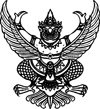                                  บันทึกข้อความส่วนราชการ     องค์การบริหารส่วนตำบลวังดาล  (กองคลัง)         		          	            	         ที่     ปจ 73802/565                           วันที่  2  มิถุนายน  2566                                  	    เรื่อง	การดำเนินการจัดซื้อจัดจ้างไว้ในศูนย์ข้อมูลข่าวสารของทางราชการ (แบบ สขร .1)		เรียน  นายกองค์การบริหารส่วนตำบลวังดาล		เรื่องเดิม 		ตามที่กรมบัญชีกลางได้ออกแบบระบบจัดซื้อจัดจ้างภาครัฐด้วยอิเล็กทรอนิกส์ (Electronics Government Procurement : e-GP) ให้ข้อมูลการจัดซื้อจัดจ้างสอดคล้องกับแบบ สขร. ดังนั้น เพื่อลดความซ้ำซ้อนในการจัดทำข้อมูลรายงานผลการจัดซื้อจัดจ้างของหน่วยงานของรัฐไว้ในศูนย์ข้อมูลข่าวสารทางราชการประจำหน่วยงาน หน่วยงานของรัฐสามารถนำสำเนาข้อมูลที่ลงในระบบ e-GP- ตามแบบรูปที่กรมบัญชีกลางกำหนดมาสำเนาไว้ในศูนย์ข่าวสารของราชการได้แทนการใช้แบบ สขร.1 นั้น		ข้อเท็จจริง		ในการนี้ กองคลัง องค์การบริหารส่วนตำบลวังดาล ได้ดำเนินการจัดทำสำเนาข้อมูลรายงานผลการจัดซื้อจัดจ้างที่ลงในระบบ e-GP ตามแบบรูปที่กรมบัญชีกลางกำหนดประจำเดือน พฤษภาคม 2566      เสร็จเรียบร้อยแล้วรายละเอียดดังแนบมาพร้อมนี้		ข้อระเบียบ/ข้อกฎหมาย		1. ตามหนังสือกรมบัญชีกลาง ที่ กค 0433.4/ว 568 ลงวันที่ 30 พฤศจิกายน 2563          เรื่องแนวทางการปฏิบัติในการเปิดเผยสรุปผลการดำเนินการจัดซื้อจัดจ้างของหน่วยงานของรัฐไว้ในศูนย์ข้อมูลข่าวสารของราชการในระบบการจัดซื้อจัดจ้างภาครัฐด้วยอิเล็กทรอนิกส์ (Electronics Government Procurement : e-GP)  		ข้อเสนอพิจารณา		เห็นควรสำเนาข้อมูลรายงานผลการจัดซื้อจัดจ้างที่ลงในระบบ e-GP ตามรูปที่กรมบัญชีกลางกำหนด ประจำเดือน พฤษภาคม 2566 จำนวน 8 โครงการ งบประมาณ 1,427,427.00 บาท                           (หนึ่งล้านสี่แสนสองหมื่นเจ็ดพันสี่ร้อยยี่สิบเจ็ดบาทถ้วน) ประกาศเผยแพร่ไว้ในศูนย์ข้อมูลข่าวสารทางราชการ                 ประจำองค์การบริหารส่วนตำบลวังดาลต่อไป 		จึงเรียนมาเพื่อโปรดพิจารณา(ลงชื่อ)..........................................................       ( นางสาวณันท์ธิกานต์  ส้างอุ้น )    เจ้าหน้าที่    /ความคิดเห็น...    -2-(ลงชื่อ).........................................................หัวหน้าเจ้าหน้าที่ 	   (นางสาวกรภัทร์ สรอยแก้ว)                    นักวิชาการคลังความคิดเห็นผู้อำนวยการกองคลังองค์การบริหารส่วนตำบลวังดาล............................................................................................................................................................................................................................................................................................................................................................                                                     (ลงชื่อ).............................................................				                                                    (นางอรสา  โตขำ)                                                  รองปลัดองค์การบริหารส่วนตำบล  รักษาราชการแทน                                                                        ผู้อำนวยการกองคลังความคิดเห็นรองปลัดองค์การบริหารส่วนตำบลวังดาล............................................................................................................................................................................................................................................................................................................................................................                                                     (ลงชื่อ).............................................................				                                                  (นางอรสา  โตขำ)                                                         รองปลัดองค์การบริหารส่วนตำบลวังดาล  ความคิดเห็นปลัดองค์การบริหารส่วนตำบลวังดาล............................................................................................................................................................................................................................................................................................................................................................                                                  (ลงชื่อ).............................................................	                                                                     (นายสุชาติ  บัวศรี)			                                                            ปลัดองค์การบริหารส่วนตำบลวังดาล  /คำสั่ง...-3-คำสั่งนายกองค์การบริหารส่วนตำบลวังดาลพิจารณาแล้ว  O เห็นชอบ O ไม่เห็นชอบคำสั่งเพิ่มเติม.............................................................................................................................................................................................................................................................................................................................................................                                               (ลงชื่อ)...........................................................                                                            (นายไพบูลย์  ช่างฉาย)                                                    นายกองค์การบริหารส่วนตำบลวังดาล